§781.  Disposition of misbranded or adulterated amendmentsIf the analyses or tests show that any plant or soil amendments are misbranded or adulterated, disposition of the amendment shall be in accordance with rules.  [PL 1979, c. 491, §1 (NEW).]The commissioner may adopt rules establishing tolerable deficiencies for guaranteed analyses. The commissioner may also establish a schedule of assessments for exceeding the tolerable deficiencies. The assessments must be against the registrant of a soil or plant amendment. The assessments must bear a reasonable relationship to the commercial value of the deficiency.  [RR 2021, c. 1, Pt. B, §109 (COR).]Nothing contained in this section shall prevent any person from appealing to a court of competent jurisdiction for a judgment as to the justification of the assessments imposed.  [PL 1979, c. 491, §1 (NEW).]The assessments shall in no manner be construed as limiting the consumer's right to bring a civil action in damage against the registrant paying the assessment.  [PL 1979, c. 491, §1 (NEW).]For the purpose of determining commercial values to be applied under this section, the commissioner shall determine from the registrant's sales invoice the values charged for the plant or soil amending ingredients. If no invoice is available or if the invoice fails to provide sufficient information, the commissioner may use other methods to determine values. The values so determined shall be used in determining and levying assessments.  [PL 1979, c. 491, §1 (NEW).]The assessment shall in no manner be construed as limiting the department's right to bring a civil action for a penalty against the registrant.  [PL 1979, c. 491, §1 (NEW).]The assessments and penalties received shall be deposited with the Treasurer of State and are appropriated for carrying out this subchapter. These funds shall not lapse.  [PL 1979, c. 491, §1 (NEW).]SECTION HISTORYPL 1979, c. 491, §§1,2 (NEW). RR 2021, c. 1, Pt. B, §109 (COR). The State of Maine claims a copyright in its codified statutes. If you intend to republish this material, we require that you include the following disclaimer in your publication:All copyrights and other rights to statutory text are reserved by the State of Maine. The text included in this publication reflects changes made through the First Regular and First Special Session of the 131st Maine Legislature and is current through November 1, 2023
                    . The text is subject to change without notice. It is a version that has not been officially certified by the Secretary of State. Refer to the Maine Revised Statutes Annotated and supplements for certified text.
                The Office of the Revisor of Statutes also requests that you send us one copy of any statutory publication you may produce. Our goal is not to restrict publishing activity, but to keep track of who is publishing what, to identify any needless duplication and to preserve the State's copyright rights.PLEASE NOTE: The Revisor's Office cannot perform research for or provide legal advice or interpretation of Maine law to the public. If you need legal assistance, please contact a qualified attorney.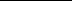 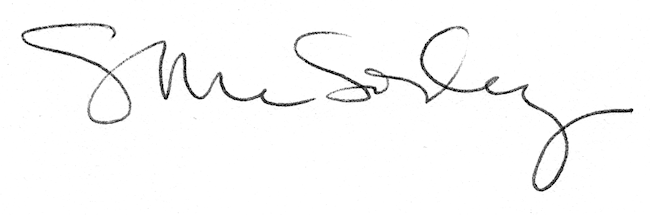 